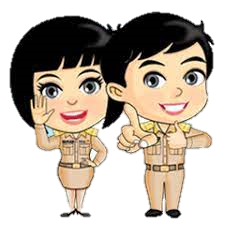 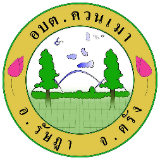 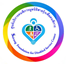 ขอเชิญชวนหน่วยงานเอกชน  หน่วยงานราชการ หรือหน่วยงานอื่น ๆจัดทำสิ่งอำนวยความสะดวกขั้นพื้นฐานสำหรับคนพิการหรือทุพพลภาพ ในพื้นที่ของหน่วยงาน ดังนี้มีทางเดินเท้า หรือบาทวิถี ไม่ลื่นและกว้างพอสำหรับรถนั่งคนพิการมีช่องทางบริการด่วนสำหรับผู้พิการมีเครื่องหมายสัญลักษณ์ต่าง ๆ ที่ชัดเจนทั้งภายในและภายนอกอาคารมีทางลาด ราวจับ และบันไดที่มีความปลอดภัยสำหรับผู้พิการมีห้องน้ำสำหรับผู้พิการมีที่จอดรถชองพิเศษสำหรับผู้พิการ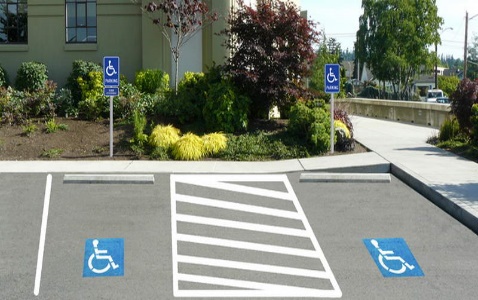 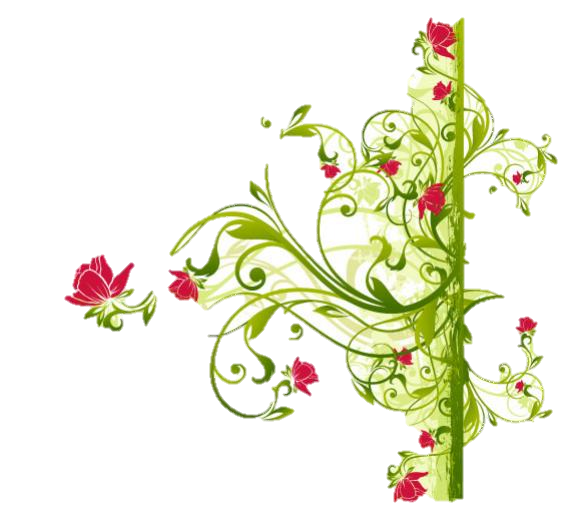 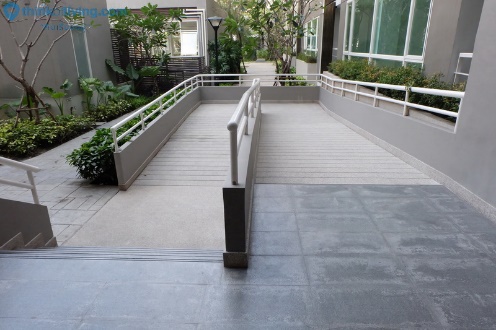 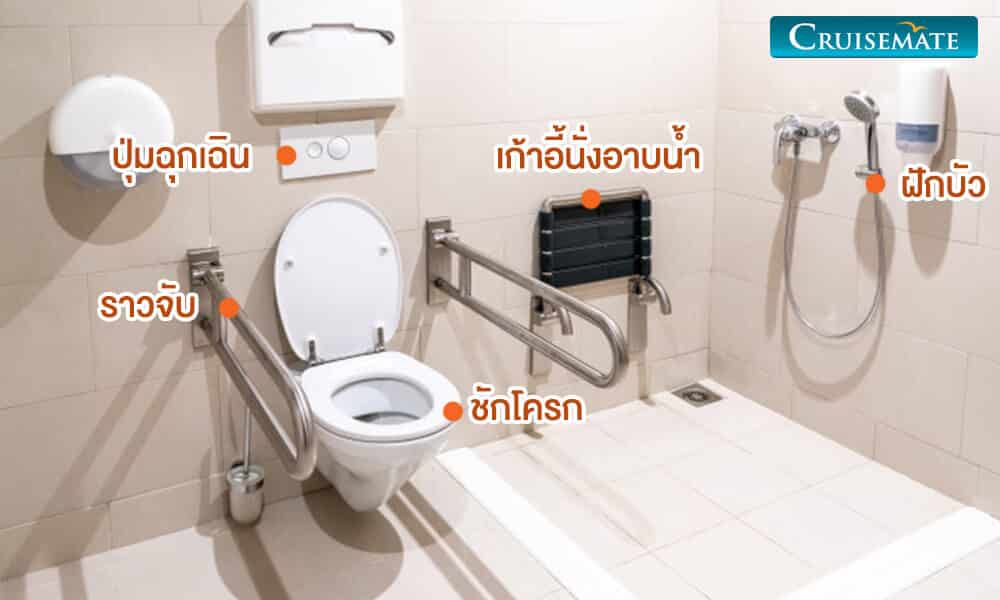 